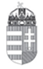 Magyarország nagykövetsége ZágrábHorvátországi tenderfigyelőKiírás megnevezéseKiíró szervezetÉrték 
(HRK)Beadási 
határidőKulcsszó1.Földcsuszamlás szanációja a DC 31-es állami úton a 15+400 kilométeren (Kravarsko településnél)Hrvatske ceste d.o.o. ZagrebHorvát közutak Kft.Zágráb3 600 000,002018.04.11 12:00építkezések és javítások közbeszerzése2.Járda és buszállomás építése Kerestinacban a Svetonedeljske út egy részénGrad Sveta NedeljaSveta Nedelja város1 200 000,002018.04.16 13:00építkezések és javítások közbeszerzése3.A 3LJ üzleti szolgáltató központ építése, Čaporice, TriljGrad TriljTrilj város11 250 000,002018.04.09 12:00építkezések és javítások közbeszerzése4.Nyílászárók cseréje, tetőfelújítás és a homlokzat rendezése a Csipkerózsika óvoda Livadićeva tagozati épületénGrad ZagrebZágráb város1 300 000,002018.04.12 10:30építkezések és javítások közbeszerzése5.Kollégium építése az eszéki horvátországi Magyar Oktatási és Művelődési Központhoz Ministarstvo znanosti i obrazovanjaTudományos és Oktatási Minisztérium7 370 000,002018.04.25 10:00építkezések és javítások közbeszerzése6.Munkálatok a krasno poljei ŽC 5140-es megyei út támfal rekonstrukcióján Županijska uprava za ceste Ličko-senjske županijeMegyei közúti hatóságLika-Zengg megye960 000,002018.04.11 13:00építkezések és javítások közbeszerzése7.Aszfalt dörzsrétegének eltávolítása a megyei és a lokális utakonŽupanijska uprava za ceste Krapinsko-zagorske županijeMegyei közúti hatóságKrapina-Zagorje megye4 720 000,002018.04.16 11:00út- és hídépítési közbeszerzések8.Az LC 44064-es helyi út egy szakaszának rekonstrukciója, Popovac-Kamenac szakaszUprava za ceste Osječko-baranjske županijeKözúti hatóságEszék-Baranya megye3 300 000,002018.04.05 10:00út- és hídépítési közbeszerzések9.A ŽC6078 - ŽC6246 kereszteződés rendhagyó karbantartási munkálataiŽupanijska uprava za ceste na području Šibensko kninske županijeMegyei közúti hatóságŠibenik-Knin megye2 240 000,002018.04.12 12:00építkezések és javítások közbeszerzése10.A ŽC 4129-es megyei út Gašincen át vezető szakaszának rekonstrukciójaUprava za ceste Osječko-baranjske županijeKözúti hatóságEszék-Baranya megye1 400 000,002018.04.05 9:30építkezések és javítások közbeszerzése